EWM FAQQuestion:How to build EWM-W172H01E’s wlan driver on Ubuntu 18.04 OS?Instructions :Step 1When inserting EWM-W172H01E module on your device, please ensure the module can be recognized on USB bus interfaceEnter “lsusb” command on terminal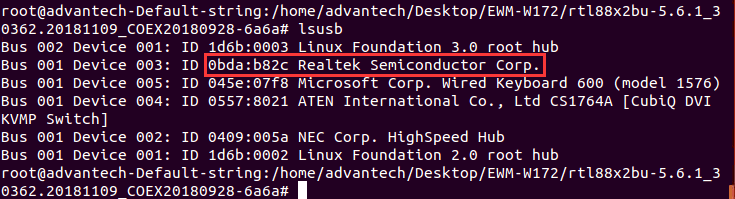 Step 2 Confirm if the WiFi function is workable or not	<Example>
	The following capture image is unworkable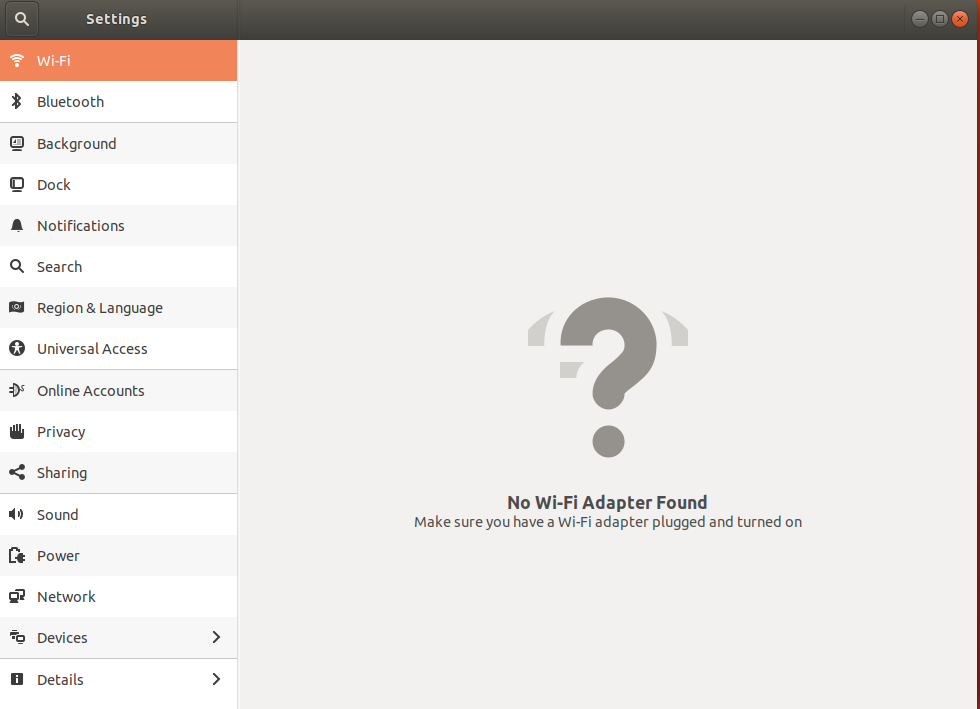 Step 3Download driver package from following url
https://www.dropbox.com/sh/cdgxv4401otjk7l/AABj0MVZUqYlNZ8N8oR4sYnpa/WiFi%2BBT/W172/Driver/Linux/WiFi/EWM-W172H01E_rtl88x2bu-5.6.1_30362.20181109.zip?dl=0Step 4Decompress the driver package and enter to root directorysudo make clean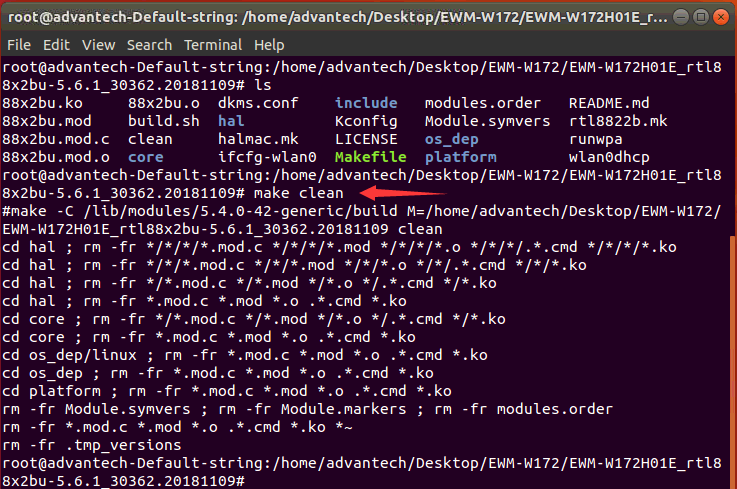 sudo chmod 777 build.sh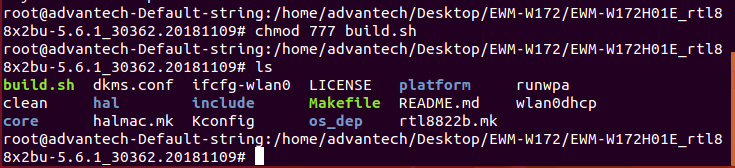 sudo ./build.sh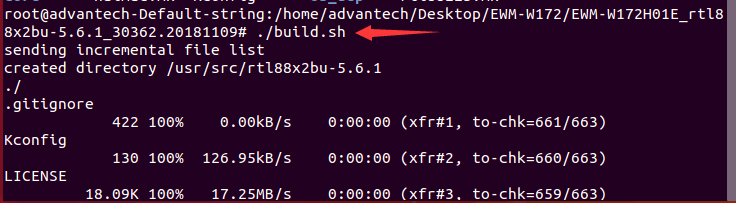 Step 5After running a period of time, the installation process will be done and show “install completed”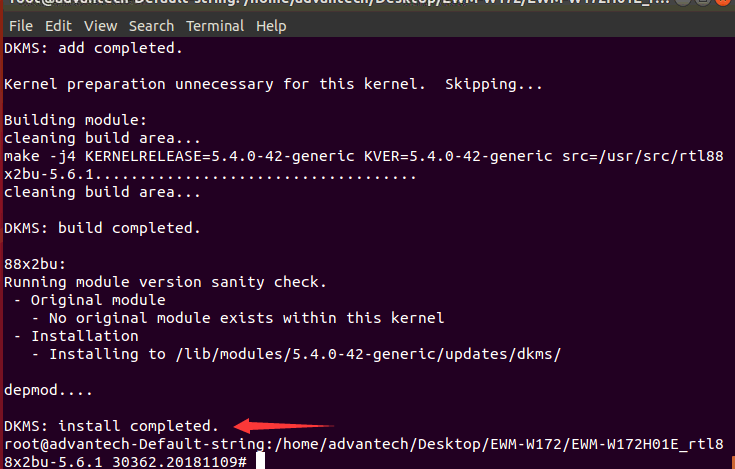 Step 6If there is any compile error which appear during building driver as below, try to add extra CONFIG in “MakeFile”in specific directory 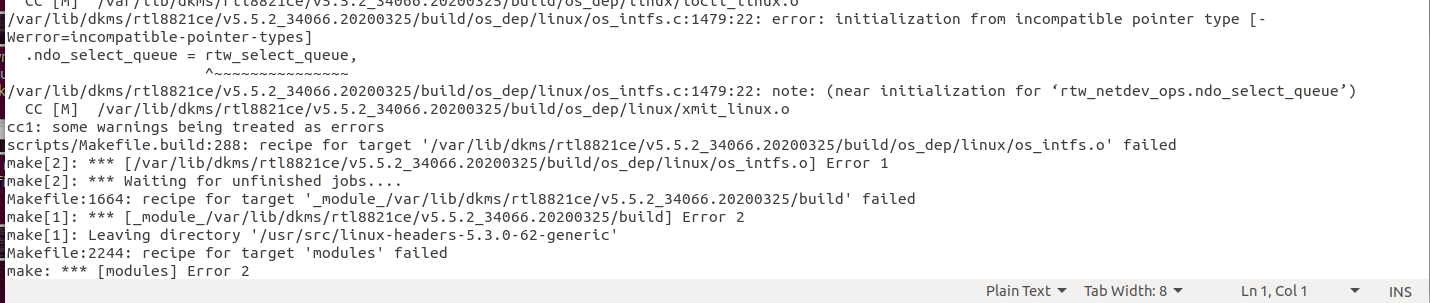 add Extra Config “USER_EXTRA_CFLAGS=-Wno-error=incompatible-pointer-types” in the top of Makefile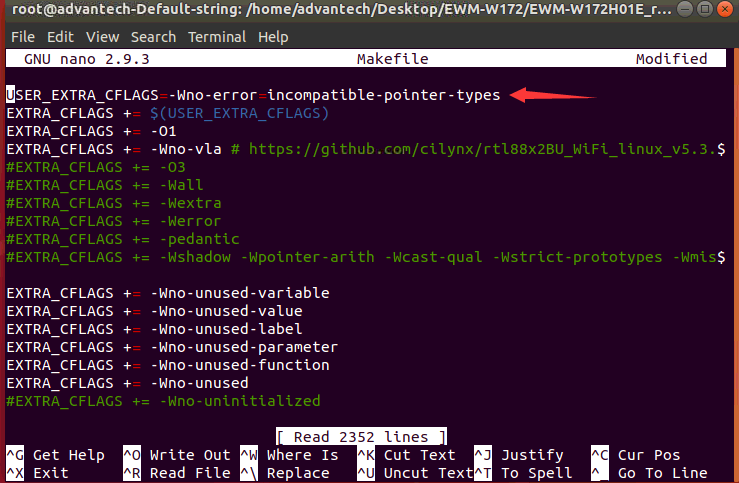 Step 7Execute“./build.sh” command again on terminal and ensure the prompt of message “DKMS: install completed”Step 8After installing, reboot the system and you will see the wifi function is activated on wifi section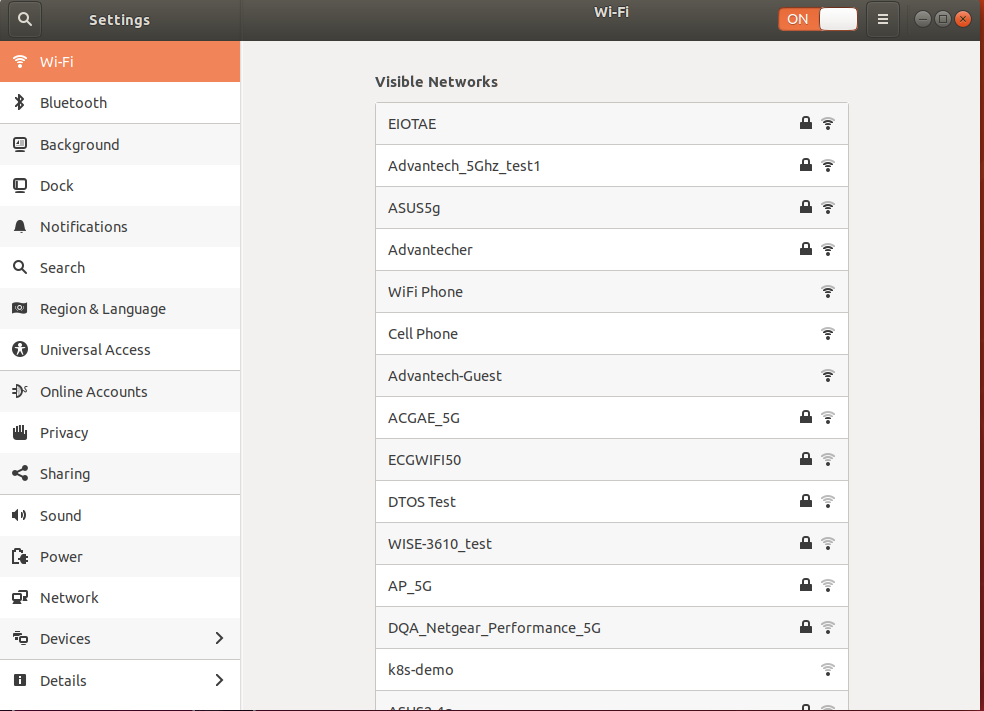 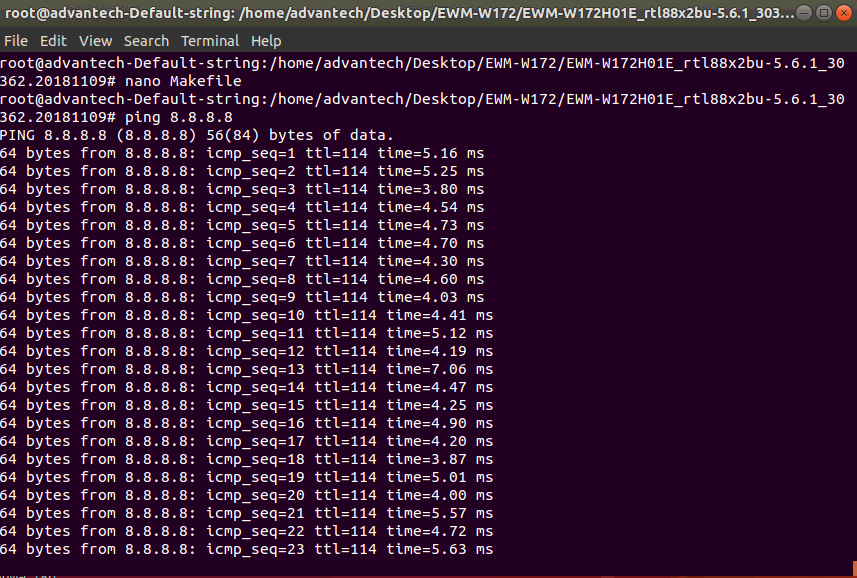 Step 9If you would like to insert diver to activate by system when system boots up every time, please enter following instructionssudo make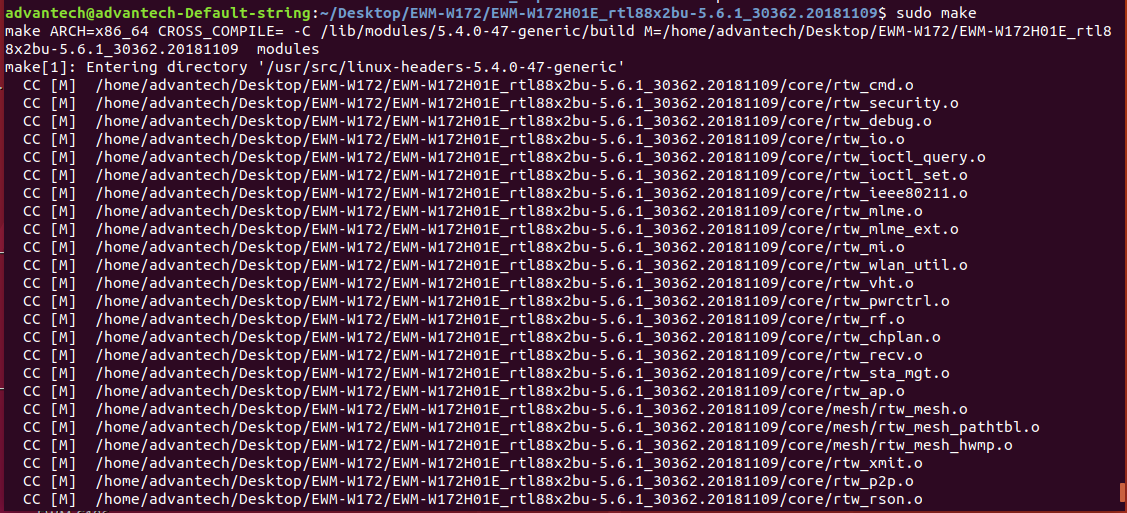 sudo make install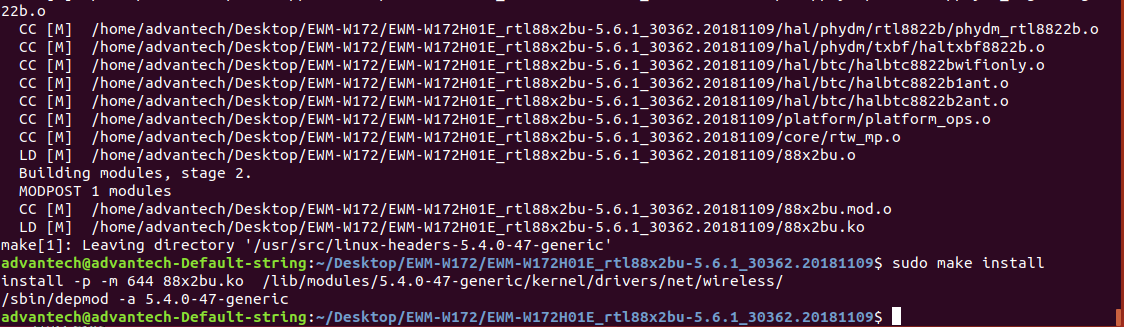 Step 10Finally, the wifi function will appear in network manager when system boots upNote: For more information, please check following github’s webpage.https://github.com/jeremyb31/rtl8822buCategoryEWMDate2020/09/21KeywordBuild driver package, X86 platform,Ubuntu 18.04 LTS,Linux kernel 5.4.0-42   Build driver package, X86 platform,Ubuntu 18.04 LTS,Linux kernel 5.4.0-42   Build driver package, X86 platform,Ubuntu 18.04 LTS,Linux kernel 5.4.0-42   